Организация дополнительного профессионального образованиячастное учреждение «Новороссийский специализированный институт подготовки кадров»ОДПО ЧУ «Новороссийский специализированный институт подготовки кадров»                                                                                       «УТВЕРЖДАЮ»                                                                                                              ОДПО ЧУ «Новороссийский специализированный институт подготовки кадров»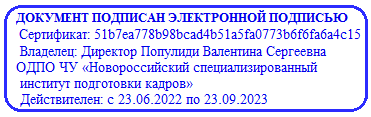 _____________________В.С. Популиди22 ноября 2021 г.РАБОЧАЯ ПРОГРАММАПРОФЕССИОНАЛЬНОЙ ПОДГОТОВКИ РАБОЧИХ и СЛУЖАЩИХ:«ПАРИКМАХЕР 3-ГО РАЗРЯДА» (в соответствии с профессиональным стандартом «Специальность 16437 Технология парикмахерского искусства»)                                                                                                                         Форма обучения очная Срок обучения 580 часовКвалификация – 3 разряд                        Новороссийск 2021 г.СОДЕРЖАНИЕОбщие положенияНормативно-правовые основы разработки программы профессиональной подготовкиОбщая характеристика программыКвалификационная характеристика парикмахеров 3-го разрядаВид профессиональной деятельностиТрудовые функцииПланируемые результаты обученияОбщие (ОК) и профессиональные (ПК) компетенцииДокументы, определяющие содержание и организацию образовательного процессаКалендарный учебный графикУчебный план программы– 2.16 Рабочие программы дисциплинИтоговая аттестация и оценочные материалыОрганизационно-педагогические условия реализации программыМатериально-техническоюе обеспечениеОБЩИЕ ПОЛОЖЕНИЯОсновная образовательная программа профессионального обучения -программа профессиональной подготовки по профессии «Парикмахер»(далее – программа), предназначена для подготовки лиц, различного возраста, в том числе не имеющих основного общего или среднего общего образования, включая лиц с ограниченными возможностями здоровья с возможностью работы по профессии: Парикмахер, Парикмахер-универсал, Женский парикмахер, Мужской парикмахер, Уровень квалификации – 3 разряд.Программа содержит планируемые результаты обучения, календарный учебный график, учебный план, рабочие программы учебных дисциплин, организационно-педагогические условия реализации программы, оценочные материалы.1.1.	НОРМАТИВНО-ПРАВОВЫЕ ОСНОВЫ РАЗРАБОТКИ ПРОГРАММЫПРОФЕССИОНАЛЬНОЙ ПОДГОТОВКИНормативной основой разработки программы являются:Федеральный закон от 29 декабря . № 273-ФЗ «Об образовании в РоссийскойФедерации»;Федеральный закон от 25 декабря . № 287-ФЗ «О внесении изменений в Закон Российской Федерации «О занятости населения в Российской Федерации»;«Порядок организации и осуществления образовательной деятельности по основным программам профессионального обучения», утв. приказом Министерства образования и науки РФ от 18 апреля . № 292;«Перечень профессий рабочих, должностей служащих, по которым осуществляется профессиональное обучение», утв. приказом Министерства образования и науки РФ от 2 июля . № 513;Профессиональный стандарт «Специалист по предоставлению парикмахерских услуг», утв. приказом Министерства труда и социальной защиты Российской Федерации от «25» декабря . №1134н.1.2.	ОБЩАЯ ХАРАКТЕРИСТИКА ПРОГРАММЫРеализация программы проходит в очной форме обучения.Обучение по программы осуществляться в составе учебной группы.Продолжительность обучения по программе 580 академических часов.К концу обучения каждый обучающийся должен уметь выполнять все виды работ, предусмотренные профессиональным стандартом.1.3. КВАЛИФИКАЦИОННАЯ ХАРАКТЕРИСТИКА ПАРИКМАХЕРОВ 3-ГОРАЗРЯДАВыполнение всех видов парикмахерских работ и услуг (причесок, стрижек, адаптация к внешности клиента, выполнение химических завивок и окрашивания волос различными и сложными способами с адаптацией к индивидуальной внешности клиента)1.4. ВИД ПРОФЕССИОНАЛЬНОЙ ДЕЯТЕЛЬНОСТИУ выпускников, освоивших программу, в соответствии с профессиональным стандартом формируются профессиональные компетенции для работы в соответствующей сфере деятельности.Вид профессиональной деятельности - предоставление парикмахерских услуг.Основная цель вида профессиональной деятельности: предоставление услуг по уходу за волосами путем физического и химического воздействия на волосы или кожу головы в целях удовлетворения потребностей клиента, с учетом его индивидуальных особенностей и направлений моды в парикмахерском искусстве и визажа.1.5. ТРУДОВЫЕ ФУНКЦИИПрофилактический уход за волосами с использованием инновационных препаратов и технологийВыполнение мужских, женских и детских стрижек и комбинированных укладок волос различными средствами и способами. Выполнение химической завивки волос с использованием инновационных препаратов и технологийОкрашивание волос.Выполнение базовых причесок на волосах различной длины.1.6. ПЛАНИРУЕМЫЕ РЕЗУЛЬТАТЫ ОБУЧЕНИЯК концу обучения обучающиеся должны знать:-психологию общения и профессиональную этику парикмахераправила, современные формы и методы обслуживания потребителяустройство, правила эксплуатации и хранения применяемого оборудования и инструментовсостав и свойства профессиональных препаратов и используемых материалованатомические особенности, пропорции и пластику головынаправления моды в парикмахерском искусствестроение кожи и волос;типы волос;правила, способы и приемы всех видов работ и услуг (причесок, стрижек т.д.)технологию стрижектехнологию выполнения укладок-виды химических завивок, способы сочетания различных способов завивки-рецептуру красящих и химических смесей и их воздействия на кожу и волосы;правила и приемы выполнения химической завивки (перманент) и окраски волос различными способами.законы колористикиправила смешивания цветовокрашивания волос и сложное окрашиваниетехнологии выполнения окрашивания волостехнику выполнения мелирования волососновы моделирования причесоктехнику создания макияжасанитарно-эпидемиологические 	требования 	к 	размещению, 	устройству оборудования; содержанию и режиму работы организаций коммунально-бытового назначения, оказывающих парикмахерские косметические услугиуметь:рационально организовывать рабочее место, соблюдать правила санитарии и гигиены, требования безопасностиоценивать внешний вид и индивидуальность клиента, определять по внешним признакам вид, структуру, состояние волос и кожиподбирать форму стрижки в соответствии с особенностями внешности клиентасоблюдать технологии выполнения стрижекмоделировать стрижку на различную длину волоссоблюдать методы выполнение укладок волосвыполнять салонные коммерческие стрижки и прически при помощи различных инструментов для стрижки волос – машинка для стрижки волос, бритва.создавать 	коллекцию 	салонных коммерческих 	работ, которые 	отвечают современным требованиям и могут быть адаптированы для создания различных вариантов стрижек, укладок, окрашиваний.подбирать тип химической завивки и технологию выполнения в зависимости от состояния и структуры волосприменять различные виды накруток: прикорневую, спиральную, на вертикально расположенные коклюшкивладеть техниками мелирования (шапочка, на фольгу)применять различные группы красителейвыполнять прически с укладкой холодным и горячим способомприменять стайлинговые средства для волоссоздавать прически на различную длину волос с учетом индивидуальных особенностей клиентовприменять техники визажа с учетом особенностей лицаиспользовать декоративные элементы (предметы) при оформлении прически: цветы, банты, заколки и др.;правильно организовывать рабочее место, готовить к работе аппаратуру, инструменты, приспособления, соблюдать правила пользования ими;применять специальные препараты, растворы, другие материалы в соответствии с назначением и правилами использования;определять качество специальных препаратов, материалов,рационально использовать материалы, препараты, белье;соблюдать правила санитарии и гигиены, безопасности труда;оказывать первую медицинскую помощь;соблюдать правила обслуживания и профессиональную этику.1.7. ОБЩИЕ (ОК) И ПРОФЕССИОНАЛЬНЫЕ (ПК) КОМПЕТЕНЦИИОК 1 Понимать сущность и социальную значимость своей профессии, проявлять к ней устойчивый интерес.ОК 2 Организовывать собственную деятельность, выбирать типовые методы и способы выполнения профессиональных задач, оценивать их эффективность и качество.ОК 3 Осуществлять поиск и использование информации, необходимой для эффективного выполнения профессиональных задач, профессионального и личностного развития.ОК 4 Использовать информационно-коммуникационные технологии в профессиональной деятельности.ОК 5 Работать в коллективе и в команде, эффективно общаться с коллегами, руководством, потребителями.ОК 6 Самостоятельно определять задачи профессионального и личностного развития, заниматься самообразованием, осознанно планировать повышение квалификации.ОК 7 Ориентироваться в условиях частой смены технологий в профессиональной деятельности.Выполнение стрижек и укладок волос.ПК 1.1. Выполнять подготовительные работы по обслуживанию клиентов.ПК 1.2. Выполнять мытье волос и профилактический уход за ними.ПК 1.3. Выполнять классические и салонные стрижки (женские, мужские).ПК 1.4. Выполнять укладки волос.ПК 1.5. Выполнять заключительные работы по обслуживанию клиентов.Выполнение химической завивки волос.ПК 2.1. Выполнять подготовительные работы по обслуживанию клиентов.ПК 2.2. Выполнять химические завивки волосПК 2.3. Выполнять заключительные работы по обслуживанию клиентов.Выполнение окрашивания волос.ПК 3.1. Выполнять подготовительные работы по обслуживанию клиентов.ПК 3.2. Выполнять окрашивание и обесцвечивание волос, в том числе сложныеПК 3.3. Выполнять мелирование волос.ПК 3.4. Выполнять заключительные работы по обслуживанию клиентов.Оформление причесок.ПК 4.1. Выполнять подготовительные работы по обслуживанию клиентов.ПК 4.2. Выполнять прически с моделирующими элементамиПК 4.3. Выполнять заключительные работы по обслуживанию клиентов5.Выполнение визажаПК.5.1. Выполнять подготовительные работы по обслуживанию клиентов.П.К.5.2. Выполнять техники макияжа с учетом анатомии лицаП.К.5.3. Выполнять макияж различной степени сложности.2. ДОКУМЕНТЫ, ОПРЕДЕЛЯЮЩИЕ СОДЕРЖАНИЕ И ОРГАНИЗАЦИЮОБРАЗОВАТЕЛЬНОГО ПРОЦЕССАформа обучения - очная. 580 академических часоврежим занятий с 10.00 до 17.00, согласно учебному расписанию. продолжительность занятия до 6 ак. ч.Т-теорияП-практикаПЭ-подготовка к экзаменуКЭ-квалификационный экзамен2.1. УЧЕБНЫЙ ПЛАНосновной образовательной программы профессионального обучения - программы профессиональной подготовки по профессии «Парикмахер»2.1. УЧЕБНО-ТЕМАТИЧЕСКИЙ ПЛАНосновной образовательной программы профессионального обучения - программы профессиональной подготовки по профессии «Парикмахер»2.2. КАЛЕНДАРНЫЙ УЧЕБНЫЙ ГРАФИК                       	           январьОБЩЕПРОФЕССИОНАЛЬНЫЙ ЦИКЛ Рабочая программа «Основы профессиональной психологии и культуры.                Мой успех в салоне.» Цели и задачи дисциплины – работа с клиентом, понять какой подход необходим каждому, развить способность работать в команде, основные принципы в поведенииВ результате освоения дисциплины студент должен знать:-как поставить цель-обладать индивидуальным подходом- способы мониторинга своей деятельностиВ результате освоения дисциплины студент должен уметь:-применять знания на практикеТематический план дисциплины.                           Тема 1.1: Уважение, самоуважение, самооценка. Работа с учебником «Мой успех в салоне», выполнение упражнений.Тема 1.2: Основы личности. Четыре модели поведения, типы личности, принятие решений, равновесие, реакция на стресс. Работа с учебником.Тема 1.3: Основы общения, профессиональное общение. Основы общения, умение говорить, дикция, интонация, профессиональное общение, профессиональный этикет.Тема 1.4: Постановка цели, личная организованность. Постановка цели(конкретное, измеримое, достижимое, соотносимое), принцип Паретто, стратегии экономии времени, управление стрессом. Работа с учебником.Тема 1.5: Фактор клиента. Профиль клиента, финансовая ценность, построение базы клиентов, маркетинг (стимулирование рекомендаций, примеры само рекомендации, дополнительные продажи, предварительная запись)Тема 1.6: Качественный сервис, опыт работы, атмосфера в салоне, индивидуальный подход, качественный сервис (знакомство, консультации, создание, завершение)Тема 1.7: Определение успеха, мониторинг своей деятельности. цели (карьерные, для увеличения базы, основные услуги) мониторинг свей деятельности, работа с учебником «Мой успех в салоне»Тема 1.8: Основные правила обслуживания, оценка прогресса, сравнительный анализ работы в салоне на процентах и на аренде.1.1.2. Рабочая программа «МАТЕРИАЛОВЕДЕНИЕ»Цели и задачи дисциплины: понять и освоить работу с составами для химической завивки, отличие серий красок для волос, понять их особенности.В результате освоения учебной дисциплины обучающийся должензнать:-технику безопасности при работе с хим. средствами-знать отличие красителей-уход в составе-технологию примененияВ результате освоения учебной дисциплины обучающийся должен уметь:-применять средства по технологии-подбирать составы по типу волос и желанию клиентаТематический план учебной дисциплиныТема 2.1: Составы для перманента, различие кислотной и щелочной основы, уровни РН.Тема 2.2: Мир завивки волос. Презентация лосьонов для химической завивки Estеl, техника нанесение, время работы состава.Тема 2.3: Перманентные и полу перманентные краски. Осветляющая сила, пропорции, техника нанесения, особенности, количество аммиака.Тема 2.4: средства при работе с сединой. особенности при работе с сединой, процедура «мордонсаж», пред пигментация, виды седины (очаговая и рассеянная).Рабочая программа «СПЕЦИАЛЬНЫЙ РИСУНОК»В результате освоения дисциплины студент должен знать:-теорию цвета-создание  цветов-работа с цветовым кругом, комплементарными цветами и правила контраста.В результате освоения дисциплины студент должен уметь:-знать законы цветового круга-создавать цвета-использование цветовых контрастовТематический план учебной дисциплиныТема 3.1. Воздействие цвета. Психотипы человека и цвет волос, общее воздействие цвета. Практическое задание - создать таблицу цветов.Тема 3.2. Смешивание и создание цветов. законы композиции цвета, правила контраста, масса и форма, контрастные сочетания (цветовой, температурный, свето - теневой) практическое задание-создание контрастных сочетаний цветов.Тема 3.3: Форма и масса. работа с учебником «искусство цвета», форма и цвет, масса и цвет. Практическая работа-выбрать 3-4 цвета и составить композицию, соблюдая величину, форму и кол-во цветов.Тема 3.4: Источник света. искусственные и дневные источники света, влияние света на цвет. Практическое задание -гармоническое сочетание, форма и масса цвета.Тема 3.5: Цветовой круг. первичные, вторичные, третичные цвета, интенсивность, светлотность. Тема 3.6: Практическое задание - нарисовать цветовой круг используя только пер Тема 3.7: Хроматические и ахроматические сочетания. Особенности цветов их интенсивность и светотеневые характеристики. Практическое задание- сочетать  цвета разной интенсивности.1.1.4. Рабочая программа «ОСНОВЫ ФИЗИОЛОГИИ КОЖИ»В результате освоения учебной дисциплины обучающийся должен уметь:-Выявлять текстуру  и структуру волос;-выявлять болезни кожи и волос. - осуществлять профилактику заболеваний кожи и волос. В результате освоения дисциплины студент должен знать:-санитарные нормы и правила-свойства и строения волос-болезни кожи головы и волос, их предотвращенияТематический план учебной дисциплиныТема 4.1: Заболевания кожи головы. Себорея, перхоть, аллопеция, меланогез.Тема 4.2: Физические свойства волос. Состав и строение волоса, медула, кортекс, кутикулаТема 4.3: Санитарные нормы и правила. Требования к размещению, и освещению, вич, спид, гепатит.Тема 4.4: Строение кожи и волос. Строение кожи, строение волоса, фазы роста.Тема 4.5: Состав и строение волоса. Меланин и кератин, клетки которые их вырабатывают, солевые водородные и дисульфидные связи, фео меланин, эумеланин, морфологический тип волос.Тема 4.6: Санитарные нормы и правила. тест. Требования к отоплению, вентиляции, дезинфекция инструментов, осуществление производственного контроля. Пишут тест по пройденному материалу.ПРОФЕССИОНАЛЬНЫЙ ЦИКЛ1.2.1. рабочая программа «ТЕОРИЯ СТРИЖКИ»Цели и задачи дисциплины – требования к результатам освоения дисциплины: овладение техниками стрижки, построение и чтение структурных схем, зональное деление, понятие распределение, проекция линия дизайна, формы.В результате освоения учебной дисциплины обучающийся должен знать:- схемы-формы стрижек-деление и распределениеВ результате освоения учебной дисциплины обучающийся должен уметь:-строить структурные схемы-различать формы-овладеть техниками срезаТематический план учебной дисциплиныТема 1.1: Анализ стрижки. Особенности стрижки отдельных зон, дизайн челки и затылочной зоны, особенности стрижки кудрявых волос, особенности работы с детьми.Тема 1.2-1.5: Техники стрижки. инструменты. инструменты для стрижки волос, ножницы, строение, положение рук при стрижке, рекомендации ухода. машинки для стрижки волос, строение, ножевой блок, типы питания (роторный, сетевой, комбинированный.) расчески, типы, материал, техники в работе. этапы стрижки, положение голова, распределение, проекция, положение пальцев/ножниц, линия дизайна, техники текстурирования, техники стрижки коротких волос.Тема 1.6:  Особенности стрижки отдельных зон. Направления роста волос, стрижка отдельных зон в соответствии с формой, текстурой, и длинной волос. Рабочая программа «ТЕОРИЯ ДИЗАЙНА ВОЛОС»Целью данной дисциплины является овладение знаниями по укладке волос различными способами.В результате освоения дисциплины студент должен знать:-общие сведения об укладке волос-техники и приемы-этапы выполнения укладки волос феномВ результате освоения дисциплины студент должен уметь:-применять техники и приемы в работе-выполнять укладку феном с «углублением» и «объемом»Тематический план учебной дисциплиныТема 2.1: техники работы феном, способы изменения текстуры, приемы для достижения объема и объема с углублением.Тема 2.2: Практическая отработка знаний. Отработка на манекене техник укладки феном и щеток.Тема 2.3: Анализ, инструменты. Три уровня анализа (общий, детальный, абстрактный), контур и форма, направление. Инструменты используемые для дизайна волос.Тема 2.4: Основа - разный результат. контроль основы, положение основы, положение инструмента (на основу, со смещением, за основу)1.2.3 Рабочая программа «ТЕОРИЯ ЦВЕТА»Целью данной дисциплины является овладение знаниями по окрашиванию волос. Физиология волос и окрашивание. Выбор цвета волос, красителя с учетом цвета глаз и кожи клиента. Правильное использование теплых и холодных оттенков., подразделение цветовых тонов по временам года. Закон цвета, закон колористики. Методы усиления цветовых эффектов. Выбор  красителя  (краски временного окрашивания, окрашивающие пены и гели, аэрозольные краски, красители долговременного и недолговременного действия, осветлители, тонеры, наполнители), технология применения,  причины неудачного окрашивания волос.. Способы нейтрализации. Сложные техники окрашивания волос.Создание цветового дизайна в зависимости от формы стрижки.  Седые волосы. Процент седины. Покрывающая способность красителей. Правила созданий формул для окрашивания седых волос.В результате освоения дисциплины студент должен знать:-выбор цвета волос и красителя-усиления цвета-правило нейтрализации-особенности работы с сединой-Первичное/вторичное окрашивание-мелирование-сложные техникиВ результате освоения дисциплины студент должен уметь:-применять знания в  работе-подбирать цвет в соответствии с цветотипом и желанием клиента-уметь нейтрализовать нежелательные оттенки-окрашивать волосы-работать сложными техниками(растяжки)Тематический план учебной дисциплиныТема 3.1: Цветовой закон. уровни цвета. Цветовой круг, цветовой закон, уровни глубины тона.Тема 3.2: Изменение существующего цвета. определение натуральной и косметической базы, подбор красителя ориентируясь исходные данные.Тема 3.3: Химия окрашивания. Окисляемые (временные, полуперманентные),окисляющие(полуперманентные, перманентные) краски, осветлители, окислители, натуральные красители, металлосодержащие.Тема 3.4: Проблемы в окрашивании. Удаление краски. сложные техники. возвращение волосам из естественного цвета, техники удаления краски с волос.Тема 3.5: Блонд.техники осветления волос материалы и средства для осветления волос, практическая работа-окрашивание блонд.Тема 3.6: Мелирование. Техники мелирования (штопка, слайс, хвосты, вуаль),средства и приспособления, практическая отработка любой техники.Тема 3.7: Окрашивание. Практическое занятие-окрашивание в один тонТема 3.8: Сложное окрашивание. тест. тестирование по пройденному материалу, практическая работа -сложное окрашивание в два тона1.2.4. рабочая программа «ТЕОРИЯ ДИЗАЙНА ДЛИННЫХ ВОЛОС»Цели и задачи дисциплины – требования к результатам освоения дисциплины: создавать прически, с учетом современных тенденций, разной длинной волос, овладение элементами дизайна и декора.В результате освоения учебной дисциплины обучающийся должен уметь:-анализировать дизайн волос-корректировать форму лица с помощью дизайна-техники плетения и накруток-владеть элементами дизайнаВ результате освоения учебной дисциплины обучающейся должен знать:-виды причесок-материалы для изготовления-основные стили дизайнаТематический план учебной дисциплиныТема 4.1: Форма, контур, баланс. Анализ дизайна волос, направления, пропорции и баланс, распределение, деление на зоны, создание элементов, детализация.Тема 4.2: Отработка техник узлы, жгуты. Практическая элементов на манекен – голове.Тема 4.3: Плетения. Практическое занятие на манекен - голове. Демонстрация и отработка 3-х,4-х,5-ти прядные косы, прически с элементами косоплетения.Тема 4.4: Виды валиков, техники накрутки. Способы создания валиков и пучков (средний, высокий, низкий).1.2.5. рабочая программа «ЖЕНСКИЕ СТРИЖКИ»Программа учебной дисциплины является частью основной образовательной программы профессионального обучения - программа профессиональной подготовки по профессии «Парикмахер», разработана и утверждена директором Частного учреждения дополнительного профессионального образования Школа по обучению мастеров «Богема» с учетом требований рынка труда, на основе установленных квалификационных требований.В результате освоения учебной дисциплины обучающийся должен уметь:-Адаптировать стрижку к внешности клиента. Проецировать и моделировать  различные видов срезов на практике.- Выполнять технику стрижек, правильно сочетать элементы различных технологий при выполнении стрижки. Элементы и вариации комбинированных стрижек-Разработка моделей комбинированных коммерческих стрижек.В результате освоения учебной дисциплины обучающийся должен знать:-техники выполнения стрижки- структурную схему стрижки-этапы выполнения- Анализ стрижекТематический план учебной дисциплиныТема 5.1: Твердая форма, разбор формы по этапам стрижки, особенности, отработка на манекене. Тема 5.2: Прогрессивная форма. Обзор. Порядок выполнения., отработка стрижки по этапам.Тема 5.3: Прогрессивная форма. Обзор. Порядок выполнения, различия формы при выборе проборов и проекции, отработка стрижки по этапам.Тема 5.4: Единообразная форма. обзор, контур, структура, демонстрация, отработка на манекенеТема 5.5: Обзор форма, элементы дизайна, форма, текстура, цвет), структурные схемы, проборы, проекция, положение рук, четырех форм.Тема 5.6: Практические задания, этапы проборы в 4х формах, демонстрация, отработка на манекене.Тема 5.7: Демонстрация твердой. Твердая форма, горизонталь, затылочная диагональ, лицевая диагональ, угол оттяжки, различие деления на зоны, росы.Тема 5.8: Твердая форма, затылочная/лицевая диагональ. Практическая отработка форм, ответы на вопросыТема 5.9: Градуированная форма. демонстрация.Этапы стрижки, рабочие зоны ,диагонали ,варианты челок в градуированной форме.Тема 5.10: Отработка градуированной формы, затылочная диагональ. Отработка градуированной формы, с учетом всех этапов.Тема 5.11: Практическое занятие. Студенты выполняют стрижку градуированной формы , лицевая диагональ.Тема 5.12: Отработка этапов стрижки и укладкиТема 5.13: Единообразная форма. демонстрация Структурная схема, особенности в выполнении, варианты проборов и разделения на рабочие зоны.Тема 5.14: Комбинированная форма. Демонстрация. .  Комбинация форм в одной стрижки  Структурная схема, особенности в выполнении, варианты проборов и разделения на рабочие зоны.Тема 5.15: Комбинированная форма. проборы, углы, разделение. Студенты выполняют стрижку комбинированной формы, завершают укладкой.Тема 5.16: Теоретическая часть - особенности созданий форм. Зачетная работа - женская стрижка. Студенты выполняют стрижку любой выбранной форме, с учетом  индивидуальных особенностей клиента.Тема 5.17: Студенты пишут тест, выполняют практическую отработку стрижки с последующей укладкой.Тема 5.18: Построение креативных стрижек. особенности построения стрижки, симметрия и, а - симметрия, несведенные зоны, техники реза (поинтинг, слайсинг)Тема 5.19: Построение креативных стрижек. особенности построения стрижки, симметрия и а - симметрия, несведенные зоны, техники реза(поинтинг,слайсинг),особенности структурных схем.Тема 5.20: Креативные формы. Стрижка, сочетающая в себе четыре формы, деление на зоны проборы ,методы среза. Отработка на моделиТема 5.21: Креативные формы. стрижка, сочетающая в себе четыре формы, деление на зоны, проборы, методы среза. Отработка на модели.Промежуточная аттестация: Тест, на тестировании будет проводится проверка знаний на понятие форм, их отличие друг от друга, знание углов проекций, и умение читать структурные схемы1.2.6. рабочая программа «МУЖСКИЕ СТРИЖКИ»В результате освоения учебной дисциплины обучающийся должен знать:-мужская стрижка исходит из формы черепа и лица, качества и количества волос, направления их роста-. Отличия мужской стрижки от женской, мужские силуэты, этапы стрижки. Градуировка и градация.-Мужчина-клиент. Подготовительные работы. Инструменты для мужской стрижки- мужские стрижки и технологические схемы.В результате освоения учебной дисциплины обучающийся должен уметь:-соблюдать форму и правило мужской стрижки-Укладка и заключительный стайлинг.-моделировать стрижку исходя и индивидуальных особенностей клиента-последовательно выполнять мужские стрижкиТематический план учебной дисциплиныТема 6.1:   Общие сведения. история мужских стрижек, особенности работы в мужском зале, виды стрижек, техники и приемы работы. Практическая работа-отработка техник на  манекенеТема 6.2: Длинные формы стрижек. Работа с учебником, обзор градуированной стрижки. Практическое занятие, отработка формы с учетом особенностей мужской формыТема 6.3: Плоскостная стрижка. Структурная схема, линия формы, разделение на зоны, угол оттяжки ,техника выполнения. Практическая отработка стрижкиТема 6.4: Формы средней длинны. Плоскостная +градуированная формы, обзор деталей, схем, углов и методов среза, практическая отработка стрижки с учетом особенностей мужской формы.Тема 6.5: Формы средней длины. Единообразная  +градуированная формы, обзор деталей, схем, углов и методов среза, практическая отработка стрижки с учетом особенностей мужской формы.Тема 6.6: Короткие формы. Плоскостная + высокая градуировка, линии формы, зоны, положение рук, техника выполнения, практическая отработка стрижки.1.2.7. рабочая программа «ТЕКСТУРА»Программа учебной дисциплины является частью основной образовательной программы профессионального обучения - программа профессиональной подготовки  по профессии  «Парикмахер», разработана и утверждена директором Частного учреждения дополнительного профессионального образования  Школа по обучению мастеров «Богема» с учетом требований рынка труда, на основе установленных квалификационных требований.Целью данной дисциплины является овладение знаниями техник накруток и способы создания активной текстурыВ результате освоения дисциплины студент должен знать:-методы и техники выполнения хим.завивки-отличительные свойства лосьонов для перманента-разницу между различными способами накрутки-последовательность выполненияВ результате освоения дисциплины студент должен уметь:-поэтапно выполнять накрутку инструмента.-приемы химической завивки-выполнять работу в различных техникахТематический план учебной дисциплиныТема 7.1: хранение перманента и техники накрутки. история и теория перманента, физическая и химическая фаза, инструменты.Тема 7.2: способы изменения текстуры. Способы изменения структуры волос, составы которые применяются для перманента волос, технологии которые применяют для завивки. техника наложения, техника спиралиТема 7.3: техники в химической завивке. отработка накруток. Демонстрация техник «шахматы», «звезда». Практическая отработка накруток.Тема 7.4: техники в химической завивке. Демонстрация техник прикорневая завивка, завивка на бумеранги. Практическая отработка накруток. тестирование.Промежуточная аттестация: Тест, включает вопросы о техниках накрутки, размерах основы, типы лосьонов.II     ПРАКТИЧЕСКОЕ ОБУЧЕНИЕ2.1. рабочая программа «ПРОИЗВОДСТВЕННАЯ ПРАКТИКА»С целью овладения указанным видом профессиональной деятельности и соответствующими профессиональными компетенциями обучающийся должен: в период прохождения производственной практики выполнять мужские и женские стрижки на разную длину волос, креативные стрижки на разной длине и текстуре волос. отработать полученные навыки химической завивки, отработать техники первичного/вторичного окрашивания, окрашивания повышенной сложности ,различные техники мелирования, выполнять прически классические и креативные, овладеть элементами дизайна причесок. Анализировать рабочую ситуацию, осуществлять текущий и итоговый контроль, оценку и коррекцию собственной деятельности, нести ответственность за результат своей работыуметь: Организовывать собственную деятельность, исходя из цели и способов её достижения. Пользоваться парикмахерским инструментом; выполнять процесс мытья и массажа головы; выполнять все виды стрижки мужского и женского зала с учетом современных тенденции, препараты необходимые для выполнения различных способов укладок, выполнять различные виды укладок волос, производить коррекцию стрижек и укладок; выполнять заключительные работы по обслуживанию клиентов.- выполнять процесс мытья и массажа головы-выполнять все виды стрижки мужского и женского зала с учетом современных тенденции, препараты необходимые для выполнения различных способов укладок.-выполнять различные виды укладок волос- производить коррекцию стрижек и укладок-выполнять макияж с учетом индивидуальных особенностей клиента-выполнять заключительные работы по обслуживанию клиентов.2.16. рабочая программа «КОНСУЛЬТАЦИИ»Консультация 13.1: Подготовка к экзамену муж. стрижка. студенты выполняют стрижку, следуя всем этапам, разделением, построением схем.Консультация 13. 2 Подготовка к экзамену окрашивание. Решение колористической задачи, обсуждение и анализ предстоящего окрашивания, практическая часть: студенты выполняют окрашивание.Консультация 13. 3 Подготовка к экзамену женская стрижка. Студенты выполняют женскую стрижку ,с учетом формы лица и особенностей клиента, построение структурной схемы.Консультация 13. 4 Подготовка к экзамену прическа. Студенты выполняют прическу, отработка элементов дизайна, в соответствии с текстурой волос.3. ИТОГОВАЯ И ПРОМЕЖУТОЧНАЯ АТТЕСТАЦИЯ. ОЦЕНОЧНЫЕ МАТЕРИАЛЫПромежуточная аттестация проводится по  дисциплинам: ОФК, теория стрижки, перманент, женская стрижка. Формами промежуточной аттестации являются: тестирование, работа на клиенте.ИТОГОВАЯ АТТЕСТАЦИЯЖенская стрижкаИтоговый контроль в форме квалификационного экзамена:Теоретическая часть: итоговый тест, который включает в себя вопросы на знания форм, линий, этапы выполнения стрижки,  знания структурных схем.Практическая часть: Женская стрижка с окрашиванием и заключительной работой – укладкой.Работа выполняется на модели с использованием всех современных продуктов стайлинга.-Требования по выполнению экзаменационной работы  выпускниками курса1. Модели допускаются с мокрыми волосами, гладко зачесанными назад.2. Учащиеся выполняют салонную коммерческую стрижку в соответствии с тенденциями современной моды. В стрижке возможно не подсоединение зон, волосы должны быть подстрижены не менее , чем на 2 см. по всей поверхности головы.3. Обязательно подчеркнуть форму укладкой 4. Все препараты для укладки разрешены.5. время выполнения: стрижка 1 ч. 20 мин, укладка 40 минОкрашивание.Практическая часть: составление колористической задачи опираясь на исходные данные клиента , подбор красителя  и его нанесения.Требования по выполнению экзаменационной работы  выпускниками курса1. модель с волосами не ниже лопаток2. изменение у цвета от 2 УГТ.3. наличие необходимого инструмента.4. укладка, без использования стайлинговых средств.5, время выполнения: окрашивание 2 ч 10 мин. Укладка 20 минМужская стрижкаТеоретическая часть: Итоговый  письменный тесть на проверку теоретических знаний.Практическая часть: Разработка стрижки, и укладки для определенного клиента с учетом формы черепа и лица, качества и количества волос, направления их роста, корректировки имеющихся недостатков.Выбор приемов стрижки, методов и способов дальнейшего оформления волос с учетом современного направления моды.Работа выполняется на модели с использованием всех современных продуктов стайлинга.-Требования по выполнению экзаменационной работы  выпускниками курса1. Модели допускаются с мокрыми волосами, гладко зачесанными назад.2. Учащиеся выполняют салонную коммерческую стрижку в соответствии с тенденциями современной моды. В стрижке возможно не подсоединение зон, волосы должны быть подстрижены не менее , чем на 2 см. по всей поверхности головы.3. Обязательно подчеркнуть форму цветом, используя новейшие техники окрашивания.4. Все препараты для укладки разрешены.5. Время выполнения: Стрижка: 40 мин.Укладка   30 мин.Прическа из длинных волос.-Разработка вечерней  модели  прически из длинных волос с учетом телосложения, формы лица и черепа, качества и количества волос, цвета кожи и глаз, формы ушей и шеи.-Разработка эскиза прически, проработка деталей на схемах.-Работа выполняется на модели с использованием всех современных продуктов окрашивания и стайлинга.Требования по выполнению экзаменационной работы  выпускниками курса:Высокая прическа на длинных волосах.Допускаются модели с подготовленными к прическе или расчесанными щеткой гладко назад волосами. Длинна волос – до плеч и длиннее.Разрешается предварительно накрутить волосы на бигуди и высушить, разделить на определенные зоны и собрать волосы в хвосты.Учащиеся выполняют высокую модную вечернюю прическу с соблюдением общего законченного образа.Инструменты препараты и украшения. Разрешено использования всех средств для укладки. Все цвета разрешены. Разрешено использование украшений. Украшения должны соответствовать выполненной прическе, быть ей пропорциональными и не занимать более 30% прически.Костюм и аксессуары в едином стиле с прической.Время выполнения 60 мин.Во время квалификационного экзамена слушатели должны показать:- приобретенные навыки в области создания и адаптации стрижки, укладки, цветового дизайна (колористики), и создания дизайна длинных волос.- творческие разработки различных причесок и стрижек и оформление технологических схем художественных эскизов.4. ОРГАНИЗАЦИОННО-ПЕДАГОГИЧЕСКИЕ УСЛОВИЯ РЕАЛИЗАЦИИПРОГРАММЫГлавная особенность школы– научный подход к стрижке. В ходе обучения парикмахеров в первую очередь учат:видеть и обращать внимание на детали, которые способны повлиять на качество стрижки, подмечать интересные формы в других людях и в природе, чтобы на их основе создавать оригинальные и уникальные прически.думать и развивать «дизайнерский ум», учиться определять тип лица и волосы клиента, его стиль и остальное, что требуется для правильного выбора прически.создавать - развиваться, подыскивая новые приемы или создавая их самостоятельно.адаптировать – правильно применять различные прически к каждому конкретному клиенту.Преимущества :-практические занятия начинаются практически с самого первого дня обучения;инновационные приемы обучения и наглядные пособия, которые усиливают эффект от обучения.Обучение строится на тренировках на манекен - головах, проведении лекций, мастер-классов, применении средств и методов, позволяющих усвоить материал. Принципы:Последовательность обучения. Принцип «шаг за шагом»Последовательность обучения парикмахеров заключается в том, что все последующие занятия вытекают из предыдущих, так называемый метод «шаг за шагом».Принцип «от простого к сложному»Повторение одной и той же техники стрижки с постепенным усложнением.Количество повторений не случайно, соответствует данным психологов.Система терминов и понятийСистема терминов и понятий позволяет обучающимся, а в последствии и парикмахерам, быстро и четко понимать суть работы и, соответственно выполнить ее быстро и качественно.Подготовка преподавателейДля преподавателей разработаны специальные учебники с подробным описанием последовательности проведения занятий и рекомендациями по контролю знаний.5. МАТЕРИАЛЬНО-ТЕХНИЧЕСКОЕ ОБЕСПЕЧЕНИЕОсновная образовательная программа профессионального обучения:программа профессиональной подготовки по профессии «Парикмахер»6. Требования к кадровым условиямРеализация образовательной программы обеспечивается педагогическими работниками образовательной организации, а также лицами, привлекаемыми к реализации образовательной программы на условиях гражданско-правового договора, в том числе из числа руководителей и работников организаций, направление деятельности которых соответствует области профессиональной деятельности, указанной в пункте 3.2 настоящей ПООП (имеющих стаж работы в данной профессиональной области не менее 3 лет).Квалификация педагогических работников образовательной организации должна отвечать квалификационным требованиям, указанным в профессиональном стандарте «Педагог профессионального обучения, профессионального образования и дополнительного профессионального образования», утвержденном приказом Министерства труда и социальной защиты Российской Федерации от 8 сентября 2015 г. № 608н.Педагогические работники, привлекаемые к реализации образовательной программы, должны получать дополнительное профессиональное образование по программам повышения квалификации, в том числе в форме стажировки в организациях, направление деятельности которых соответствует области профессиональной деятельности, указанной в пункте 3.2 настоящей ПООП, и не реже 1 раза в 3 года с учетом расширения спектра профессиональных компетенций.Доля педагогических работников (в приведенных к целочисленным значениям ставок), обеспечивающих освоение обучающимися профессиональных модулей, имеющих опыт деятельности не менее 3 лет в организациях, направление деятельности которых соответствует области профессиональной деятельности, указанной в пункте 3.2 настоящей ПООП, в общем числе педагогических работников, реализующих образовательную программу, должна быть не менее 25 процентов.6. ЛИТЕРАТУРА1. Бардина Т.И., Парфюмерия и косметика, Ростов-на Дону, Феникс, 2012. 2. Голубева Н.А., Наши волосы, Ростов-на-Дону, Феникс, 2012. 3. Дятлова Н., Парикмахерское дело, Москва, Академия, 2014. 4. Кулешкова О., Технология и оборудование парикмахерских работ, Москва, Академия, 2013.5. Нормативные материалы. Услуги парикмахеров, Москва, Академия, 2009. 6. Одинокова И., Технология парикмахерских работ, Москва, Академия, 2014. 7. Ханников А.А., Парикмахер – стилист, Ростов-на-Дону, Феникс, 2013. 8. Чалова Л.Д., Санитария и гигиена парикмахеров, Москва, ЭКСМО, 2012. 9. Пашуто В.П., Организация, нормирование и оплата труда на предприятии: учебно- практическое пособие. М.: КНОРУС, 2013. 10. Практикум по экономике организации (предприятия)/ под ред. П.В. Тальминой. 11. Шеламова Г.М., Деловая культура и психология общения: Учебное пособие. – М.: «Академия», 2009 - 175с. 12. Маньшина Е.О., Материаловедение для парикмахерских работ. Учебное пособие – Волгоград: ВТК, 2007. – 60с. 13. Алешина Н.П., Материаловедение. М, Высшая школа. 2013.14. Киреев П.Ф., Декоративная косметика и грим. М, 2012. 15. Фридман Р.А., Парфюмерия и косметика, М, 2013. 16. Ветрова А.В., Парикмахер-стилист. Феникс, 2013. 17. Мельников И.В., Парикмахер. Практические основы профессиональной деятельности, Ростов-на-Дону, Феникс, 2010. 18. Кузнецова А.В., Парикмахерское искусство. Материаловедение, Москва, Академия, 2011. 19. Панченко О.А., Парикмахерское дело, Ростов-на-Дону, Феникс, 2013. 20. Чалова Л.Д., Санитария и гигиена парикмахерских услуг, Москва, Академия, 2012. 21. Сергеев И.В., Веретенникова И.И. Экономика организаций (предприятий): учеб. / под ред. И.В. Сергеева. – М.: Проспект, 2010. – 560 с.  22. Карсон Кресли «Как обрести свой стиль» -  руководство для мужчин и женщин, которые их любят. Перевевод с анг. А. Б. Богдановой М.АСТ:АСТ Москва:Хранитель, 2008.- 172.  ООО Издательство «АСТ Москва» 2008 г. ISBN 978-5-9713-7412-123. Сирил Кэмпбелл «Большая книга королевы всех вечеринок» -советы знаменитого стилиста Анны Курниковой, звезд Голливуда и членов королевской династии. Перевод Е. Корнева 2007- 306 с. Издательство «Прайм-Еврознак, 2008. ISBN 978-1-84024-551-6.24. Книжный Клуб «Как выбрать свой стиль: одежда, макияж, прическа. Составитель Колесник С.А. 2006- 240 с. Книжный клуб «Клуб Семейного Досуга» 2007, ISBN 978-966-343-574-925. Фелисити Эверет «Как стать привлекательной» - Макияж, Украшения, Волосы и прически.  Издательство «Росмэн» Москва 1995 г.- 206 с., ISBN 5-7519-0189-4.26. ПМ 01. Выполнение стрижек и укладок волос в схемах, рисунках и таблицах учебное пособие для студентов профессия 43.01.02 «Парикмахер» Тамбов, 2018 г.Учебно-методическое пособие «ПМ 01. Выполнение стрижек и укладок волос в схемах,рисунках и таблицах» предназначено для педагогов, осуществляющих обучение попрофессии «Парикмахер», а также для обучающихся по данной профессии в качестветеоретических сведений по ПМ 01. «Выполнение стрижек и укладок волос».Авторы – составители: И.И. Попова, Н.В. Волосатова, Ж.В. Карелина, Л.И. Шестакова27. Е.А. Соколова Основы Физиологии Кожи и волос Рекомендовано Федеральным государственным учреждением "Федеральный институт развития образования" в качестве учебного пособия для использования в учебном процессе образовательных учреждений, реализующих программы начального профессионального образования Москва Издательский центр "Академия" 201028. Б391 Безбородова Е. И. Материаловедение для парикмахеров: учебник для нач. проф. образования / Е. И. Безбородова. — 2-е  изд., стер. — М.  :  Издательский  центр  «Академия»,  2012.  —  256  с.,  [8]  с. цв. ил.№ п/пНаименование дисциплинВсего часовВ том числеВ том числеФорма контроля№ п/пНаименование дисциплинВсего часовЛекцийПрактикаФорма контроляIТЕОРЕТИЧЕСКОЕ ОБУЧЕНИЕ27022248экзамен1.1.ОБЩЕПРОФЕССИОНАЛЬНЫЙ ЦИКЛ786612Зачёт1.2.ПРОФЕССИОНАЛЬНЫЙ ЦИКЛ19215636IIПРАКТИЧЕСКОЕ ОБУЧЕНИЕ3103102.1Производственная практика 294294экзаменКонсультации88Квалификационный экзамен88экзаменИТОГО580222358№ п/пНаименование дисциплинВсего часовВ том числеВ том числеФорма контроля№ п/пНаименование дисциплинВсего часовЛекцийПрактикаФорма контроляIТЕОРЕТИЧЕСКОЕ ОБУЧЕНИЕ27022248экзамен1.1.ОБЩЕПРОФЕССИОНАЛЬНЫЙ ЦИКЛ786612Зачёт1.1.1.Основы профессиональной психологии и культуры. Мой успех в салоне.2222Зачёт1.1.2.Материаловедение1010Зачёт1.1.3.Специальный рисунок20812Зачёт1.1.4.Основы физиологии кожи и волос2626Зачёт1.2.ПРОФЕССИОНАЛЬНЫЙ ЦИКЛ192156361.2.1.Теория стрижки3636Зачёт1.2.2.Теория дизайна волос2222Зачёт1.2.3.Теория цвета2424Зачёт1.2.4.Теория дизайна длинных волос4040Зачёт1.2.5.Женские стрижки 301416Зачёт1.2.6.Мужские стрижки201010Зачёт1.2.7.Текстура201010ЗачётIIПРАКТИЧЕСКОЕ ОБУЧЕНИЕ3103102.1Производственная практика 294294экзаменКонсультации88Квалификационный экзамен88экзаменИТОГО580222358месяцмесяцмесяцдекабрьдекабрьдекабрьдекабрьдекабрьдекабрьдекабрьдекабрьдекабрьдекабрьдекабрь№Название предметачас16171819202122232425261.1.1Основы профессиональной психологии и культуры. Мой успех в салоне. 22 ч226т6т6тВ4тВ1.1.2Материаловедение 10 ч102т6т2т1.1.3Специальный рисунок204т4т2п6п4п1.1.4Основы физиологии кожи и волос 26 ч22т№Название предметачас27282930311011121314151.1.4Основы физиологии кожи и волос 26 ч246т6т6т6т1.2.1Теория стрижки 36 ч366т6т6т6т6т6т1.2.2Теория дизайна волос 22 ч66№Название предметачас16171819202122232425261.2.2Теория дизайна волос 22 ч16В6т6т4тВ1.2.3Теория цвета 24 ч242т6т6т6т4т1.2.4Теория дизайна длинных волос 40ч142т6т6тмесяц                                                                                           январь                       февральмесяц                                                                                           январь                       февральмесяц                                                                                           январь                       февральмесяц                                                                                           январь                       февральмесяц                                                                                           январь                       февральмесяц                                                                                           январь                       февральмесяц                                                                                           январь                       февральмесяц                                                                                           январь                       февральмесяц                                                                                           январь                       февральмесяц                                                                                           январь                       февральмесяц                                                                                           январь                       февральмесяц                                                                                           январь                       февральмесяц                                                                                           январь                       февральмесяц                                                                                           январь                       февраль№Название предметачас2728293112345671.2.4Теория дизайна длинных волос 40ч266т6т6т6т2т1.2.5Женские стрижки 30ч302т6т6т6п6пВ4п№Название предметачас891011121314151617181.2.6Мужские стрижки206т4т2п6п2пВ1.2.7Текстура 20 часов206тВ4т2п6п2п2.1Производственная практика 294 ч16466месяцмесяцфевраль	мартфевраль	мартфевраль	мартфевраль	мартфевраль	мартфевраль	мартфевраль	мартфевраль	мартфевраль	мартфевраль	мартфевраль	март№Название предметачас192021222425262728122.1Производственная практика 294 ч546В66666В666месяцмесяцмесяцмартмартмартмартмартмартмартмартмартмартмарт№Название предметачас3456789101112132.1Производственная практика 294 ч3666ВВВВ6666В№Название предметачас14151617181920212223242.1Производственная практика 294 ч60666666В6666месяцмесяцмесяцмарт	апрельмарт	апрельмарт	апрельмарт	апрельмарт	апрельмарт	апрельмарт	апрельмарт	апрельмарт	апрельмарт	апрельмарт	апрель№Название предметачас2526272829303112342.1Производственная практика 294  ч5466В666666В6№Название предметачас567891011121314152.1Производственная практика 294 ч6066666В66666№Название предметачас16171819202122232425262.1Производственная практика 294 ч14ВВ464ВКонсультации 8 ч844Экзамен 8 ч8ВВ4э4эИТОГО580ТемаНаименование темыОбъем часовОбъем часовОбъем часовАттестацияТемаНаименование темыВСЕГОв том числев том числеАттестацияТемаНаименование темыВСЕГОтеорияпрактикаАттестация1.1.1.Основы профессиональной психологии и культуры. Мой успех в салоне.2222Зачёт1.1Уважение, самоуважение, самооценка33-1.2Основы личности33-1.3Основы общения, профессиональное общение.33-1.4Постановка цели, личная организованность33-1.5Фактор клиента33-1.6Качественный сервис33-1.7Определение успеха, мониторинг своей деятельности.22-1.8Основные правила обслуживания22-№ п/пНаименование темы                   Объем часов                   Объем часов                   Объем часовАттестация№ п/пНаименование темыВСЕГОв том числев том числеАттестация№ п/пНаименование темыВСЕГОтеорияпрактикаАттестация1.1.2.Материаловедение10Зачёт2.1Составы для перманента33-2.2Мир завивки волос33-2.3Перманентные и полу перманентные краски22-2.4Средства при работе с сединой.22-№ п/пНаименование темы                Объем часов                Объем часов                Объем часовАттестация   № п/пНаименование темыВсегов том числев том числеАттестация   № п/пНаименование темыВсеготеорияпрактикаАттестация   1.1.3.Специальный рисунок20812Зачёт3.1.Воздействие цвета2113.2.Смешивание и создание цветов3123.3Форма и масса3213.4Источник света2113.5Цвет и форма4133.6Цветовой круг3123.7Хроматические и ахроматические сочетания312ТемаНаименование темы                Объем часов                Объем часов                Объем часов                Объем часовТемаНаименование темыВСЕГО                 в том числе                 в том числе                 в том числеТемаНаименование темыВСЕГОтеорияпрактикаАттестация1.1.4.Основы физиологии кожи и волос2626Зачёт4.1Заболевания кожи головы44--4.2Физические свойства волос44--4.3Санитарные нормы и правила55--4.4Строение кожи и волос22--4.5Состав и строение волоса55--4.6Санитарные нормы и правила. 66--ТемаНаименование темы                   Объем часов                   Объем часов                   Объем часов                   Объем часовТемаНаименование темыВСЕГО в том числе в том числе в том числеТемаНаименование темыВСЕГОтеорияпрактикаАттестация1.2.1.Теория стрижки3636Зачёт1.1Анализ стрижки66--1.2-1.5.Техники стрижки, инструменты.2424--1.6Особенности стрижки отдельных зон. 66-ТемаНаименование темы                   Объем часов                   Объем часов                   Объем часов                   Объем часовТемаНаименование темыВСЕГО в том числе в том числе в том числеТемаНаименование темыВСЕГОтеорияпрактикаАттестация1.2.1.Теория дизайна волос2222Зачёт2.1Практическая отработка знаний.66--2.2-2.5.Анализ, инструменты.1010--2.6Основа - разный результат.66-ТемаНаименование темы                   Объем часов                   Объем часов                   Объем часов                   Объем часовТемаНаименование темыВСЕГО                       в том числе                       в том числе                       в том числеТемаНаименование темыВСЕГОтеорияпрактикаАттестация1.2.3.Теория цвета2424Зачёт3.1.Цветовой закон.уровни цвета22--3.2.Изменение существующего цвета22--3.3.Химия окрашивания.22--3.4.Проблемы в окрашивании. 33--3.5Удаление краски.сложные техники22-3.6.Блонд33--3.7.Мелирование.33--3.8.Окрашивание33--3.9.Сложное окрашивание. 44--№ п/пНаименование темы                   Объем часов                   Объем часов                   Объем часов                   Объем часов№ п/пНаименование темыВСЕГО                  в том числе                  в том числе                  в том числе№ п/пНаименование темыВСЕГОтеорияпрактикаАттестация1.2.4.Теория дизайна длинных волос4040-Зачёт4.1Форма, контур,баланс1010-4.2Отработка техник узлы,жгуты1010--4.3Плетения1010--4.4Виды валиков, техники накрутки. 1010--ТемаНаименование темыОбъем часовОбъем часовОбъем часовОбъем часовТемаНаименование темыВСЕГОв том числев том числев том числеТемаНаименование темыВСЕГОтеорияпрактикаАттестация1.2.5.Женские стрижки3014165.1.Твердая форма11-5.2.Прогрессивная форма. Обзор. Порядок выполнения211-5.3.Прогрессивная форма.22-5.4.Единообразная форма11-5.5Обзор форма11-5.6.Практические задания, этапы проборы в 4х формах22-5.7.Демонстрация твердой формы11-5.8.Твердая форма, затылочная/лицевая диагональ11-5.9.Градуированная форма. демонстрация11-5.10.Отработка градуированной формы.Затылочная диагональ 22-5.11.Повторение форм. практическое занятие22-5.12.Этапы стрижки и укладки11-5.13.Единообразная форма. Демонстрация, отработка11-5.14.Комбинированная форма. Демонстрация. отработка11-5.15.Комбинированная форма. проборы, углы, разделение11-5.16.Зачетная работа -женская стрижка.211стрижка5.17.Практическое занятие. Промежуточная аттестация. Тест.2111 тест5.18.Построение креативных стрижек211-5.19.Построение креативных стрижек22-5.20.Креативные формы11-5.21.Креативные формы11-№ п/пНаименование темы                Объем часов                Объем часов                Объем часов№ п/пНаименование темыВСЕГОв том числев том числе№ п/пНаименование темыВСЕГОтеорияпрактика1.2.6.рабочая программа «мужские стрижки»2010106.1.Общие сведения3216.2.Длинные формы стрижек3126.3.Плоскостная стрижка3126.4.Формы средней длинны4226.5Формы средней длинны3216.6.Практическая работа.422№ п/пНаименование темы                   Объем часов                   Объем часов                   Объем часов                   Объем часов№ п/пНаименование темыВСЕГО                  в том числе                  в том числе                  в том числе№ п/пНаименование темыВСЕГОтеорияпрактикаАттестация1.2.7.Текстура201010Зачёт7.1Хранение перманента и техники накрутки624-7.2Способы изменения текстур642-7.3Техники в химической завивке633-7.4Техники в химической завивке. промежуточная аттестация. тест.211тесттемыНаименование темы                           Объем часов                           Объем часов                           Объем часов                           Объем часов                           Объем часов                           Объем часов                           Объем часовтемыНаименование темыВСЕГОДлительность занятияв том числев том числев том числев том числев том числетемыНаименование темыВСЕГОДлительность занятияЖенская стрижкаМужская стрижкаОкрашиваниеХимическая завивкаДизайн длинных волосДизайн длинных волос2.1.Производственная практика2946905070325252Наименование темыОбъем часовОбъем часовОбъем часовНаименование темывсегоВ том числеВ том числеНаименование темывсеготеорияпрактикаКонсультация8Консультация 13.1: Подготовка к экзамену муж. стрижка2-2Консультация 13.2: Подготовка к экзамену окрашивание2-2Консультация 13.3: Подготовка к экзамену женская стрижка2-2Консультация 13.4: Подготовка к экзамену прическа2-2Наименование аудиторий, кабинетовВид занятийНаименование оборудования, программного обеспечения123Аудитория 45  кв. мЛекции Компьютер -1 шт.Мультимедийный проектор - 1 шт.Экран – 1 шт.Доска – 1 шт.Столы – 8 шт.Стулья- 16 шт. Шкафы – 2 шт.Телевизор – 1 шт.DVD – 1 шт.Печатный комплекс -1 штЗал45 кв. мПрактические занятияНожницы прямые (Могилевские, Ягуар, Тондео, Кедаке, Тайо) Ножницы филировочные Расчески:1) комбинированная 8 шт.2) с хвостиком 8 шт.3) с толстыми редкими зубьями для прочесывания сильно вьющихся волосПеньюар, с застежкой 8 шт.Пульверизатор 8 шт.Зажимы - в комплекте по 12 штук Щетки для укладки феном:Скелетную (туннельную) двустороннюю - с длинными и короткими зубчиками 8 шт.Брашинги диаметром примерно 45мм и 30 мм. т.е. большой и средний. Главное, чтобы ручка была цельная из дерева или пластмассы, и без натуральной щетины, а такие традиционные. Можно с керамическим покрытием (они дороже), а можно и без.Фен 4 шт.Машинка - MOSER ChromStyle, Остер 2 шт.Бритва с филировочной и прямой насадками - пластмассовая Щетка-смётка для убирания с кожи волос.Бигуди.Бигуди для химической завивки (кокПлойка.Утюжок.Роторная машинкаКресла парикмахерские - 7 шт. Рабочие тумбы парикмахера -8 шт.Стерилизаторы – 2 шт.Доска учебная – 1 шт.Манекен-головы-6 шт.Стулья – 8 шт.Аппарат для наращивания волос– 1 шт.Телевизор ЖК – 1шт.Стол преподавателя 1шт.Зеркала учебные раскладные -4 шт.Сушуар -2 штШтатив для манекенов голов-6 шт.Климазон – 1 шт.Лаборатория с мойками- 2 шт.Расходные материалыОблучатель - рециркулятор воздуха ультрафиолетовый бактерицидныйУльтрафиолетовые облучатели для обработки для парикмахерского инструментаВесы парикмахерскиеВспомогательные помещения13.5 кв.м;ЛабораторияПарикмахерские мойки-3 шт.Шкафы для хранения парикмахерского материалаЛабораторные шкафа с мойками и сушками для мыться инструментов и др.  парикмахерского инвентаряВспомогательные помещения31.7 кв.м;Гардеробная и подсобные помещения, комната отдыха Шкафы для хранения инструментовХолодильникРаковинаСтолДиванСтульяВешалка